Nom / Name :      Prénom /First name :      Date de naissance/Date of birth      Université / établissement d’origine / Home University/ Sending Institution :Nom / Name :        Pays / Country :      Personne de contact dans l’établissement d’origine / Name and position of the contact person from the sending institution :       Fonction / activité / Position in the sending institution :      Période de stage /training period : from       to         or (second choice)                from       to        NB : Sur la base des informations fournies, l’université de Nantes vous indiquera si elle peut vous recevoir en stage dans les conditions demandées. Vous devrez alors fournir un plan de travail complet, signé par votre institution d’origine. Note : On the basis of information provided, Université de Nantes will tell you if it is possible to welcome you for training under the conditions requested. You will then have to provide a complete work plan signed by your home institution. 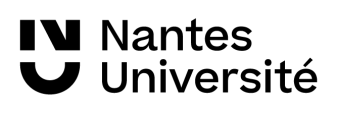 Mobilité de formation ERASMUS 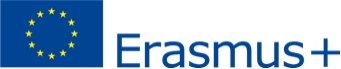 ERASMUS Staff mobility for training 2022 / 2023Identité/Identity  French language skills  Débutant / beginner     Moyen /  intermediate        Avancé /  superior  Lieu du stage souhaité / Location of the internship : UFR/Faculté / faculty    Service     Composantes / Facultés / Faculties - Departments - InstitutesComposantes / Facultés / Faculties - Departments - InstitutesPôle Sociétés/SocietyPôle Santé/ Health IAE Nantes - Économie & Management/School of Economics and Management (IAE) Médecine et techniques médicales / Medicine and Medical Technology Droit et sciences politiques / Faculty of Law and Political Science Odontologie / School of dentistry Sociologie / Department of Sociology Sciences pharmaceutiques / School of pharmacy Sciences du sport (STAPS) / Sport and sport sciencesPôle Humanités/HumanityPôle Sciences et Technologies Faculté des langues et cultures étrangères (FLCE) / Department of Foreign languages and cultures Sciences et techniques / Science and technology UFR Lettres et langages / Dept of Humanties and Languages Institut universitaire de Technologie (IUT de Nantes) Institut de Géographie et d'aménagement régional (IGARUN) / Geography & regional developement Institut universitaire de Technologie de Saint-Nazaire  Histoire, histoire de l'art et archéologie / Dept of History, Art History and Achaeology Institut universitaire de Technologie de La Roche-sur-Yon Faculté de Psychologie / Faculty of Psychology Polytech’ Nantes (EPUN) / Graduate engineering SchoolLes services Nantes Université / Main servicesLes services Nantes Université / Main services Direction de la Recherche, des Partenariats et de l'Innovation (DRPI) Direction Europe et International (DEI) Cellule d'aide au pilotage, évaluation et qualité (CAPEQ) Direction de la formation et de la vie étudiante (DFVU) Direction de la formation continue (DFC) Centre de développement pédagogique Service d'insertion et d'orientation (SIO) Bibliothèque universitaire (BU)  Service universitaire des langues (SUL) Direction de la culture et des initiatives (DCI) Direction des Ressources Humaines et du Dialogue Social (DRHDS)  Direction du développement social, de la prévention et de la sûreté (DDSPS) Direction des Affaires Juridiques (DAJ) Cellule des affaires institutionnelles (CAI) Direction des affaires financières (DAF)  Direction des systèmes d'information et du numérique (DSIN)  Direction du Patrimoine Immobilier et de La Logistique (DPIL)  Direction des achats Agence comptable Mission pour la transformation écologique Direction de la communication Objectifs de la mobilité / Overall aim and objectives of the mobility:Résultats attendus de la mobilité / Expected results: